ROMÂNIA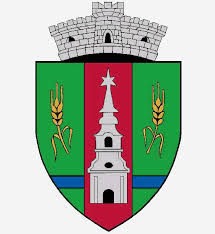 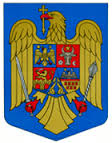 JUDEŢUL ARADCONSILIUL LOCAL ZERINDTel/Fax: 0257355566e-mail: primariazerind@yahoo.comwww.primariazerind.roH O T A R A R E A NR.106.din 19.12.2018.privind aprobarea salariilor de bază pentru personalul din aparatul de specialitate al primarului comunei ZerindCONSILIUL LOCAL AL COMUNEI ZERIND, întrunit în şedinţa ordinară din data de 19.12. 2018,Având în vedere :Referatul  compartimentului de resurse umane înregistrat sub nr.1649./17.12.2018;Raportul comisiilor de specialitate al Consiliului local Zerind,prin care se acorda aviz favorabil proiectului de hotarare;Expunerea de motive a primarului comunei Zerind înregistrată sub nr. 1663/18.12.2018;Prevederile Hotărârii Consiliului Local al comunei Zerind nr.15. din 07.02.2018.din privind aprobarea bugetului de venituri și cheltuieli al comunei Zerind pentru anul 2018;Prevederile Hotărârii Consiliului Local al comunei Zerind nr.63.din 25.07.2018 privind aprobarea organigramei şi statului de funcţii din aparatul de specialitate al primarului comunei Zerind;Prevederile art. 2 alin. (1) lit. a), art. 3 alin. (1) și (4), art. 11 alin. (1), (2) și (5), art. 12 alin. (1), art. 19, art. 36 alin. (1) și (2) și art. 38 alin. (2) lit. b) din Legea nr. 153/2017 – Lege – cadru privind salarizarea personalului plătit din fonduri publice,modificata si completata prin O.U.G. nr.91./2017;H.G nr. 937 din 7 decembrie 2018 pentru stabilirea salariului de bază minim brut pe ţară garantat în platăPrevederile art. 2 alin. (1) lit. a), art. 3 alin. (1) și (4), art. 11 alin. (1), (2) și (5), art. 12 alin. (1), art. 15, art. 19, art. 36 alin. (1) și (2) și art. 38 alin. (2) lit. b) din Legea nr. 153/2017 – Lege – cadru privind salarizarea personalului plătit din fonduri publice,modificata si completata prin OUG nr.91/2017;prevederile art. 36 alin. (2) lit. a), alin. (3) lit. b) şi alin. (9) din Legea nr. 215/2001 – legea administraţiei publice locale, republicată, cu modificările şi completările ulterioare;Numarul voturilor exprimate ale consilierilor 9 voturi ,,pentru,, astfel exprimat de catre cei 9 consilieri prezenti,din totalul de 9 consilieri locali in functie,În temeiul art. 45 alin. (6) din Legea nr. 215/2001 – legea administraţiei publice locale republicată, cu modificările şi completările ulterioare;H O T Ă R Ă R A S T E :Art. 1. –(1) Se aprobă indemnizatiile lunare ale primarului si viceprimarului Comunei Zerind,  salariile de bază pentru  funcționarii publici si pentru  personalului contractual din  aparatul de specialitate al primarului comunei Zerind ,conform anexei nr. 1, parte integrantă la prezenta hotărâre.               -(2) Prevederile alin.(1) se aplica incepand cu data de 01.01.2019.Art.2. – Gestionarea sistemului de salarizare a personalului din Primăria comunei Zerind se asigură de către ordonatorul principal de credite, în condițiile legii. Salariile de bază se stabilesc potrivit prevederilor prezentei hotărâri, astfel încât, împreună cu indemnizațiile lunare și celelalte elemente ale sistemului de salarizare să se încadreze în fondurile bugetare aprobate anual pentru cheltuieli de personal, în vederea realizării obiectivelor, programelor și proiectelor ce revin primăriei, potrivit legii.Art.3. – Ordonatorul principal de credite stabilește salariile lunare ale personalului din subordine, cu respectarea prevederilor prezentei hotărâri, în condițiile legii.Art. 6. – Cu ducerea la îndeplinire a prezentei hotărâri se încredinţează primarul comunei Zerind, în calitate de ordonator principal de credite iar prin grija secretarului comunei Zerind se comunică :primarului comunei Zerind; compartimentului resurse umane;compartimentului  contabilitate;Instituţiei Prefectului – Judeţul Arad.                    PRESEDINTE                                                 Contrasemneaza,SECRETAR             BONDAR LADISLAU                                    jr.BONDAR HENRIETTE-KATALIN